بسم الله الرحمن الرحيممفكرة بعنوان : الانترنت عجائب وعجائبكتبها : عزالدين إبراهـــيم موســــــى عبداللهجامعة أمدرمان الإسلامية _ كلية العلومقسم نظم المعلومات _ الدفعة الثالثةالبريد الإلكترونى : az-zozz1987@hotmail.comرقم الهاتف : 0922130787 _ 966582548317+نبذة عن الكاتبعزالدين إبراهيم موسي عبدالله ، من مواليد منطقة الدباغة حى الكبرى مدينة ودمدنى ولاية الجزيرة جمهورية السودان ، سنة 1987م وتلقى تعليمه قبل الاساسى بمنطقة الدباغة جنوب ثم إلتحق بمدرسة الزعيم إسماعيل الأزهرى أساس بحى ديم أزهري ودرس فيها جميع المراحل ثم إلتحق بمدرسة ودمدنى الأميرية الثانوية بنين بحى العشير ودرس فيها الصفين الثانى الثالث بعد أن درس الصف الأول بمدرسة الدندر النموذجية الثانوية بنين فى مدينة الدندر ولاية سنار ، وأخيراً وبعد أن أمتحن فى مدرسة الأميرية 2005م  إلتحق بجامعة أمدرمان الإسلامية بالخرطوم ، أمدرمان منطقة الفتيحاب ( الشقلة ) كلية العلوم والتقانة قسم نظم المعلومات وتخرج منها سنة 2009م ليلتحق بكتيبة مطار الخرطوم الدولي للدفاع والخدمات لاداء الخدمة العسكرية ثم دراسة بعض الكورسات وبعض الكتب التقنية والعلمية .الأن فى المملكة العربية السعودية ، المنطقة الشرقية ، مدينة الجبيل ومازال البحث مستمر لأن الانسان لا يكتفى من العلم والعلوم وبالذات علوم التكنولوجيا والحاسوب فهى كل يوم فى تتطور وازدهار ونمو وظهور الجديد منها فى سوق العمل ونسأل الله التوفيق والسداد .مع فائق الحب والتقدير : عزالدين ابراهيم موسىونرجو من الأخوة والاساتذة إرسال اى ملاحظات أو تنبيه أو إرشاد عن الكتاب على البريد الالكتورنى الخاص بالكاتب والله ولى التوفيق وصلى الله على الحبيب المصصطفى وعلى آله وسلم كثيراً .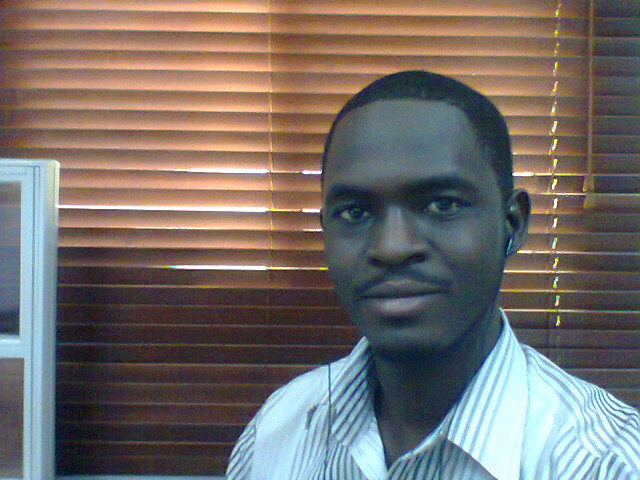 كلمة الكاتببسم الله وكفى والصلاة والسلام على المبعوث لاولى النهي ، اما بعد فقد خلق الله الكون وسخره للانسان وطوعه له لكى يستطيع عبادة الله على حق لانه السبب الحقيقى لوجود الانسان هو العبادة كما قال الله تعالى : ( وما خلقت الجن والانس الا ليعبدون ) لذا لابد من تهيئة نفسه لتلك العبادة التى تتطلب تجهيز الارض وتوفير جميع السبل المساعدة علي ذلك ومنها المعرفة والمعلومة التى تساعده فى ذلك وبدا الانسان حياته فى التواصل الاجتماعى والتواصل الفكرى وتبادل المعلومات عن طريق التلاقى والرسائل الكتابية والندوات التى تعقد فى الاسواق والتجمعات التجارية وجلسات السمر التة تعقد عند الملوك والحصول على المعلومات يتم عن طريق الرجوع الى ذوى الاختصاص فى المجال المعنى لانهم خبرو ذلك المجال وعرفوه وتفننوا فيه وعرفوا دربه واحيانا لابد من السفر الى امصار وبقاع معينة للحصول على المعلومة المعينة ، مما يجعلها صعبة المنال وقد تكون فى بعض الاحايين محالة ، لكن ومع التطور المتزايد زالحاج الى المعلومات باختلاف انواعها من سياسية واقتصادية وعلمية وغيرها كان لابد من الناس من تسريع الحصول على تلك المعلومات والتى هى اساس الحياة فبمعرفتها يمكن التنبؤ بالامور المختلفة ثم المعالجة على اساسها ، ثم ظهرت الكتب والمطبوعات ثم ظهرت الكتب المتخصصة فى بعض المجلات ثم ظهرنت بعض العلوم التي تهتم بالمعلومات والمعرفة ومع تزايد الحاجة نتيجة للتزايد السرعة كان معرفة الحاسب الآلى والسرعة فى معالجة البيانات ، وزاد التطور نتيجة لحاجة بمشاركة البيانات بين الناس فجاء الانترنت كان الغرض منه استراتجياً اكثر من غيره من الاغراض ، وزادت الحاجة الى تبادل المعلومات وتسهيل الحصول عليها فكان التطور فلى الانترنت وتفير المعدات التى تساعد على التبادل الفكري والمعلوماتى بين الناس وصار كل يوم يشمل اطار معين حتى صار اليوم يشمل كل شئ ممكن ان تتخيله فبضغطة زر يمكن الحصول على اي معلومة بل يمكن الحصول على الخدمات حيث اصبح الناس يوفرون الخدما توالسلع فى النترنت وايضا التسوق الالكترونى عن طريق الفيزا كارد والكاش كارد وغيرهم واصبح اليوم الانترنت لا غنى عنه في جميع الاحوال فهو الذي يوفر للشخص ما اراد وبالشكل الذي يريد ولكن كل هذا المفروض ان يصب فى مصلحة الغرض الحقيقى من الوجودفى الارض وهو عبادة الله وتسخير كل شئ فى الانترنت لذلك من التبادل الفكرى فى المعلومات الدينية ونشر الدعوة بالانترنت ونشر الثقافة الاسلامية واثرها على الثقافات الاخرى وغيرها من الاغراض الاخرى ، والله ولى التوفيق وهو يهدي الى سبيل الرشاد ،،،،،،،،،المقدمــــــــــةمما لا شك فيه ان الانترنت اليم يمثل نقطة هانة فى حياة الناس ومعظم او كل الناس لا غنى لهم عن هذا الشئ الذى اصبح من الاشياء الاساسية فى حياة الناس فى ظل العولمة التى طغت على كل شئ فاصبح كل شئ اليوم يتم بنقرة زر واحدة من بيع وشراء ومعماملات وتبادل المعلومات والثقافات والخبرات ، والدروس العلمية والدورات التعليمية وغيرها وغيرها من الامور التى سهلت على الناس ، لكن بالرغم من كل هذه الاشياء ولان لكل شئ محاسن ومساؤى كان لابد من وجود الشئ السيئ فى هذا المكان الجميل والملئ بالمعلومات والعلوم ، فكان من الناس من نشر الافكار السيئة واللااخلاقية ، والمذاهب المتطرفة والسلوك الغير سوى والبدع والاشياء التى لا يمكن للانسان باى حال من الاحوال الاستفادة منها بشكل او باخر ، ولان الانترنت مفتوح ومتاح لكل شخص كان التاثر ولان المحظور ورغوب كان الناس يميلون الى المحظور اكثر من المرغوب حتى ان فكرة احدهم يجلس فى النت تعنى فكرة مشبوهة مما يعنى انه لا يجلس لاشياء حميدة ، حتى ان هناك من يدمن الترويج للاشياء التى تسئ الى بعض الناس والجهات وغيرها مما جعل الانترنت مكان فيه الخير الكثير يطغى عليه الشر البسيط فهناك دراسة اثبتت ان الانترنت به 99% من المواقع الجميلة والمفيدة 1% من المواقع الاباحية والمخلة بالاداب وغيرها من المواقع الفاسدة والمفسدة  وان 99% من الناس يرتادون تلك 1% من المواقع والمنتديات و 1% يرتاد المفيد منها فياله من عالم ملئ بالاسرار والخفايا والغرائب .↙ مزايا الانترنت :للانترنت مزايا لا تحصى ولا تعد وهو بالطبع مرتع لكثير من الافكار السمحة والبناءة والتى ترقى بالامم والشعوب وتجعلهم فى القمة ، وترفع من قيمهم وتعكس ثقافتهم وافكارهم ورؤيتهم وطريقة تفكيرهم فى الحياة والكثير من الامور الاخرى التى يمكن ان نذكر على سبيل المثال  لا على سبيل الحصر وهى بالطبع كثير ة :أولاً : الكتب :الانترنت مكان للعديد من الكتب العلمية والثقافية والدينية المفيدة .الدورات التعليمية والدروس المختلفة فى جميع المجالات .المجلات العلمية والتى تتخصص فى مجلات معينة وتصدر بصورة دورية .لا يمكن جهل الاعديد من القواميس المختلفة التى يمكن الحصول عليها من الانترنت فى مختلف اللغات وبكل اللغات .الكتب التفاعلية والتى تكون بالفلاش مثلاً اةو البوربوينت والتى تركز فى الحفظ والتركيز والفهم بصورة اكثر .والكثير الكثير من المواضيع المتعلقة بالكتب والمقالات العلمية .ثانياً : المنتديات العلمية والثقافية :وجود المنتديات التى تعني بالعلوم المتخصصة فى مجالات معينة مثل علوم الحاسوب ، علوم الهندسة ، علوم الطب وغيرها .وجود المنتديات الثقافية التى تعنى بالثقافة العامة والفلكلورات المختلفة .وجود المنتديات التى تعنى بثقافات معينة من قبائل ولغات ومناطق من جميع انحاء العالم مما يتيح المعرفة الثقافية والفكرية .ثالثاً : مواقع التواصـل :هناك العديد من المواقع الاجتماعية مثل الفيس بوك وتويتر وهى الاشهر والتى يتم فيها التقاء ثقافات مختلفة ومنوعة وتبادل الخبرات والمعلومات المختلفة .هناك العديد من المواقع التى توفر مقاطع الفيديو لشروحات البرامج العامة والمتخصصة مثل اليوتيوب وهو الاشهر بمجرد الضغط على زر الفأرة الايسر للحصول على ما تريد من المقاطع .هناك مواقع تساعدك على فهم الإنترنت فى حد ذاته وتعلمك الكمبيوتر واللغات وكل شئ فما عليك سوى كتابة تلك المواقع وهناك موقع يعلم جميع اللغات فى العالم بالفيديو وهو : travllingusit.com ويمكن كتابة ذلك فى موقع اليوتيوب .هناك العديد من المواقع التى توفر البارمج التعليمية والترفيهية وغيرها من البرامج بصورة مجانية يمكن الحصول عليها بمجرد النقر مثل موقع daownload.com  وموقع filehipoo.com وهذا ايضاً للحصر لا للمثال .هناك العديد من القنوات الدينية التى تبث على الهواء مباشرة وفيه العديد من البرامج والكتيبات الدينية .هناك الكثير من مواقع الشيوخ والدعاة التى توفر النصح والارشاد لكل مسلم وحسب فتوته وطلبه وهى متوفرة بصورة دائمة وبها ارقام تواصل مباشرة مثل موقع الشيخ العريفي ، وراغب السجانى وجميع شيوخ قناة إقرأ والرسالة ومعظم القنوات الدينية وغيرها الكثير .رابعاً : الكتابة المباشرة :حيث يتم فى هذه الحالة كتابة الشئ الذي تريد الحصول عليه ثم تضغط إنتر فيبحث لك عن ما تريد من المعلومات و الكتب وكل ما تريد .↙ مساوئ الإنترنت :ولأن لكل شئ مضار وأيضاً لأن فى كل مكان لابد من أن تجد الجاهلية من الناس ، والمتطفلة والذين لا يريدون سوى الفتن وكشف فضائح واسرار الناس كان من باب أولى أن يكون هؤلاء الناس فى الإنترنت وهناك الكثير من المزايا التى تكاد تطغى على المزايا الحلوة لهذا العالم العجيب الذي يجهل الكثير من الناس أضراره المعنوية المادية والمعنوية ومنها :أولاً : الكتــب :نشر الكتب التى تنشر الفحش والرزيلة وتنشر المذاهب  الفاسدة .نشر الكتب التى تدعو الى الشرك والباطل والأفكار الغير إسلامية .نشر المجلات الفاضحة والتى تحتوى على مشاهد لا أخلاقية وتدعو إلى الحب والغرام الغير شرعى .نشر الكتيبات التى تحتوى على مشاهد جنسية ومشاهد ساخنة .ثانياً : المنتديات :هناك الكثير من المنتديات اتى تتخصص فى الأشياء الإباحية والصور الجنسية الفاضحة .هناك الكثير من المنتديات والمواقع التى تساعد على العلاقات الغير شرعية .هناك الكثير من المنتديات التى تدعو إلى العنف وعدم الأخلاق وغيرها من الأفكار المتطرفة .هناك الكثير من منتديات التى تدعو إلى أديان أخرى وتنشرها مثل اليهودية والنصرانية وغيرها .ثالثاً : أسباب منوعة ومختلفة :هناك عيب فى الإنترنت وه وأنك بمجرد بداية الكتابة يمكن أن يعطيك إقتراحات ويمكن أن تكون هذه الإقتراحات تحتوى على ما لا يحمد عقباه والا تستطيع مقاومه .هناك العديد من المواقع التى تتوفر وتتداخل فى مواقع أخرى وتغريك بالصور والألعاب التفاعلية ثم تتفاجأ بعد ذلك بأن الأمر غير ذلك .أصدقاء السوء حتى فى الإنترنت .توفر التقنيات ورخص سعرها حتى أن بعضها مجانى مثل البرامج الحوارية والتفاعلية وغيرها .والعديد العديد من المشاكل التى يمكن أن تحدث لك بمجرد النقر على الماوس .↙ بعض الحلول والإقتراحات :1.عدم الدخول إلى موقع من دون معرفة فحواه أو  طبيعته مهما كان الإغراء .2. عدم الدخول إلى مواقع مشبوهة أو إحتمال وجود أشياء أو إناس مشبوهين مثل الممثلين والفنانين وعارضات الأزياء وغيرهم .3. الحذر ثم الحذر فى موقع يوتيوب لأنه الأفة الأولى للإنترنت .4. عدم الإلتفات إلى بعض عبارات الإغراء مثل لا تفوت الفرصة وشاهد بالفيدو فضيحة فلان أو لا تفوت هذا المشهد .5. عدم المشاركة فى المواقع المتخصصة فى التزويج والتعارف وإعطاء أرقام التلفونات والريد الإلكترونى وغيرها من التفاصيل .6. الحذر ثم الحذر من نشر الصور والمقاطع الخاصة على الإنترنت وخاصة البنات حتى لا يحدث ما لا يحمد عقباه .7. أسال الله أن يوفقك فى البعد عن شر هذا النت وحاول أن تجاهد نفسك فهى المشكلة الأولى .8. أقرأ الكتب الدينية وتثقف دينياً وشاهد المقاطع التى بالتاكيد يمكن أن تغنيك من تلك المصائب .